Bejelentés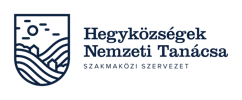 Egyszerűsített Pincekönyv vezetésrőlTárgy: nyilatkozat egyszerűsített pincekönyv vezetésrőlAlulírott…………………………………………………………………………………(név)………………………………………………………………………………………………………………………………………………………(cím)…………………………………………………. (GA szám) ezúton nyilatkozom arról, hogy Kisüzemi bortermelőként/ Egyszerűsített adóraktár-engedélyesként (amennyiben: 1000 hl alatti, bort nem vásárló és saját vagy vásárolt szőlőt feldolgozó termelő) egyszerűsített pincekönyv vezetést kívánok folytatni a 27/2011. (IV. 12.) VM rendelet a borászati termékek egységes bizonylatolási, nyilvántartási és elszámolási rendjéről szőlő rendelet 3/a.- Egyszerűsített pincekönyv-vezetés alapján.Kelt:	Aláírás